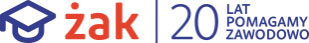 Kształcenie jednoroczneRejestratorka medycznaII semestrDataGodzinaPrzedmiotLiczba godzinsalaSobota29.02.2020r.8:00 – 16:15Informowanie, ewidencjonowanie i rozliczanie usł. med.10N.K.Sobota 18.04.2020r.8:00 – 12:5513:00 – 16:15Komunikacja interpers. z pacjentem i pers. med.Technologie wspierające zadania rejestracji medycznej64A.B.N.K.Niedziela 19.04.2020r.8:00 – 9:359:40 – 14:35Technologie wspierające zadania rejestracji medycznejInformowanie, ewidencjonowanie i rozliczanie usł. med.26N.K.N.K.Sobota16.05.2020r.8:00 -  16:15Podstawy psychologii10M.S.Sobota23.05.20208:00 – 11:1511:20 – 19:35Komunikacja interpers. z pacjentem i pers. med.Dokumentowanie działalności medycznej z elem. statyst. med.49A.B.A.B.Sobota 13.06.2020r.  8:00 – 11:15Technologie wspierające zadania rejestracji medycznej      4N.K.Niedziela 14.06.2020r.8:00 – 13:4513:50 – 18:45Dokumentowanie działalności medycznej z elem. statyst. med.Komunikacja interpers. z pacjentem i pers. med.76A.B.A.B.